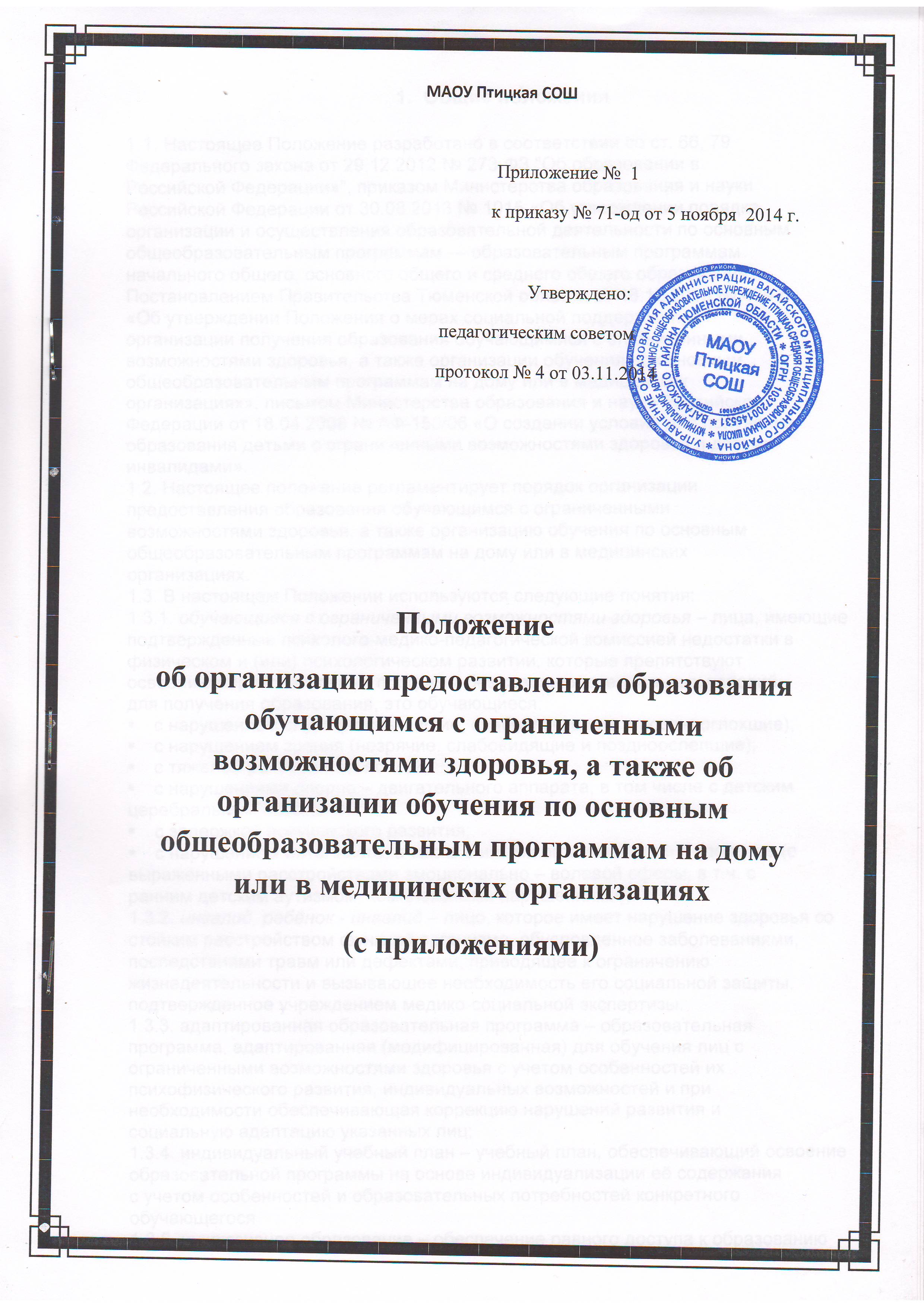 Общие положения1.1. Настоящее Положение разработано в соответствии со ст. 66, 79Федерального закона от 29.12.2012 № 273-ФЗ "Об образовании вРоссийской Федерации»", приказом Министерства образования и наукиРоссийской Федерации от 30.08.2013 № 1015 «Об утверждении порядкаорганизации и осуществления образовательной деятельности по основнымобщеобразовательным программам — образовательным программамначального общего, основного общего и среднего общего образования»,Постановлением Правительства Тюменской области от 16.10.2013 № 439-п«Об утверждении Положения о мерах социальной поддержки приорганизации получения образования обучающимися с ограниченнымивозможностями здоровья, а также организации обучения по основнымобщеобразовательным программам на дому или в медицинскихорганизациях», письмом Министерства образования и науки РоссийскойФедерации от 18.04.2008 № АФ-150/06 «О создании условий для полученияобразования детьми с ограниченными возможностями здоровья и детьми-инвалидами».1.2. Настоящее положение регламентирует порядок организациипредоставления образования обучающимся с ограниченнымивозможностями здоровья, а также организацию обучения по основнымобщеобразовательным программам на дому или в медицинскихорганизациях.1.3. В настоящем Положении используются следующие понятия:1.3.1. обучающиеся с ограниченными возможностями здоровья – лица, имеющиеподтвержденные психолого-медико-педагогической комиссией недостатки вфизическом и (или) психологическом развитии, которые препятствуютосвоению образовательных программ без создания специальных условийдля получения образования, это обучающиеся:с нарушением слуха (неслышащие, слабослышащие и позднооглохшие);с нарушением зрения (незрячие, слабовидящие и поздноослепшие);с тяжелой речевой патологией;с нарушениями опорно – двигательного аппарата, в том числе с детскимцеребральным параличом;с задержкой психического развития;с нарушением интеллекта, а также с иными ограничениями в здоровье (свыраженными расстройствами эмоционально – волевой сферы, в т.ч. сранним детским аутизмом, комплексными нарушениями);1.3.2. инвалид, ребёнок - инвалид – лицо, которое имеет нарушение здоровья состойким расстройством функций организма, обусловленное заболеваниями,последствиями травм или дефектами, приводящее к ограничениюжизнедеятельности и вызывающее необходимость его социальной защиты,подтвержденное учреждением медико-социальной экспертизы.1.3.3. адаптированная образовательная программа – образовательнаяпрограмма, адаптированная (модифицированная) для обучения лиц сограниченными возможностями здоровья с учетом особенностей ихпсихофизического развития, индивидуальных возможностей и принеобходимости обеспечивающая коррекцию нарушений развития исоциальную адаптацию указанных лиц;1.3.4. индивидуальный учебный план – учебный план, обеспечивающий освоениеобразовательной программы на основе индивидуализации её содержанияс учетом особенностей и образовательных потребностей конкретногообучающегося1.3.5. инклюзивное образование – обеспечение равного доступа к образованиюдля всех обучающихся с учётом разнообразия особых образовательныхпотребностей и индивидуальных возможностей.2. Особенности организации обучениядля лиц с ограниченными возможностями здоровья2.1. Содержание общего образования и условия организации обучения лиц сограниченными возможностями здоровья определяются адаптированнойобразовательной программой, а для детей - инвалидов также всоответствии с индивидуальной программой реабилитации инвалида.2.2. Исходя из категории обучающихся с ограниченными возможностямиздоровья их численность в классе (группе) не должна превышать 15человек.2.3. В образовательной организации, осуществляющей образовательнуюдеятельность по адаптированным образовательным программамначального общего, основного общего и среднего общего образования,создаются специальные условия для получения образования лиц сограниченными возможностями здоровья:2.3.1. для обучающихся с ограниченными возможностями здоровья по зрению:2.3.1.1. адаптация официальных сайтов образовательных организаций в сети"Интернет" с учетом особых потребностей инвалидов по зрению сприведением их к международному стандарту доступности веб-контента ивеб-сервисов (WCAG);2.3.1.2. размещение в доступных для обучающихся, являющихся слепыми илислабовидящими, местах и в адаптированной форме (с учетом их особыхпотребностей) справочной информации о расписании учебных занятий(должна быть выполнена крупным (высота прописных букв не менее 7,5см) рельефно-контрастным шрифтом (на белом или жёлтом фоне) ипродублирована шрифтом Брайля);2.3.1.3. присутствие ассистента, оказывающего обучающемуся необходимуюпомощь;2.3.1.4. обеспечение выпуска альтернативных форматов печатных материалов(крупный шрифт) или аудиофайлов;2.3.2. для обучающихся с ограниченными возможностями здоровья по слуху:2.3.2.1. дублирование звуковой справочной информации о расписании учебныхзанятий визуальной (установка мониторов с возможностью трансляциисубтитров (мониторы, их размеры и количество необходимо определять сучетом размеров помещения);2.3.2.2. обеспечение надлежащими звуковыми средствами воспроизведенияинформации;2.3.2.3. обеспечение получения информации с использованием русскогожестового языка (сурдоперевода, тифлосурдоперевода);2.3.3. для обучающихся, имеющих нарушения опорно-двигательного аппарата:2.3.3.1. обеспечение беспрепятственного доступа обучающихся в учебныепомещения, столовые, туалетные и другие помещения образовательнойорганизации, а также их пребывания в указанных помещениях (наличиепандусов, поручней, расширенных дверных проемов, лифтов, локальноепонижение стоек-барьеров до высоты не более 0,8 м; наличиеспециальных кресел и других приспособлений).2. 4. Для получения образования лицами с ограниченными возможностямиздоровья, создаются:2.4.1. необходимые условия для коррекции нарушений развития и социальнойадаптации, оказания ранней коррекционной помощи на основеспециальных педагогических подходов и наиболее подходящих для этихлиц языков, методов и способов общения;2.4.2. условия, в максимальной степени способствующие получениюобразования определенного уровня и определенной направленности, атакже социальному развитию этих лиц, в том числе посредствоморганизации инклюзивного образования лиц с ограниченнымивозможностями здоровья.2.5. В случае если обучающиеся завершают освоение адаптированныхосновных образовательных программ основного общего образования додостижения совершеннолетия и не могут быть трудоустроены, для нихоткрываются классы (группы) с углубленным изучением отдельныхучебных предметов, предметных областей соответствующейобразовательной программы.2.6. В образовательной организации, осуществляющей образовательнуюдеятельность по адаптированным образовательным программам,допускается:2.6.1. совместное обучение обучающихся с задержкой психического развития иобучающихся с расстройством аутистического спектра, интеллектуальноеразвитие которых сопоставимо с задержкой психического развития;2.6.2. совместное обучение по образовательным программам для обучающихсяс умственной отсталостью и обучающихся с расстройствомаутистического спектра, интеллектуальное развитие которых сопоставимос умственной отсталостью (не более одного ребенка в один класс).Обучающимся с расстройством аутистического спектра, интеллектуальноеразвитие которых сопоставимо с задержкой психического развития, напериод адаптации к нахождению в образовательной организации (отполугода до 1 года) организуется специальное сопровождение. Дляуспешной адаптации обучающихся с расстройствами аутистическогоспектра на групповых занятиях кроме учителя присутствует воспитатель(тьютор), организуются индивидуальные занятия с педагогом-психологомпо развитию навыков коммуникации, поддержке эмоционального исоциального развития таких детей из расчета 5-8 обучающихся срасстройством аутистического спектра на одну ставку должностипедагога-психолога.2.7. Реализация адаптированных основных образовательных программ вчасти трудового обучения осуществляется исходя из региональныхусловий, ориентированных на потребность в рабочих кадрах, и с учетоминдивидуальных особенностей психофизического развития, здоровья,возможностей, а также интересов обучающихся с ограниченнымивозможностями здоровья и их родителей (законных представителей) наоснове выбора профиля труда, включающего в себя подготовкуобучающегося для индивидуальной трудовой деятельности. В классы(группы) с углубленным изучением отдельных учебных предметов,предметных областей соответствующей образовательной программыпринимаются обучающиеся, окончившие 9 (10) класс. Квалификационныеразряды выпускникам присваиваются только администрациейзаинтересованного предприятия или организацией профессиональногообразования. Обучающимся, не получившим квалификационного разряда,выдается свидетельство об обучении и характеристика с перечнем работ,которые они способны выполнять самостоятельно.2.8. В образовательных организациях, осуществляющих образовательнуюдеятельность по адаптированным основным образовательнымпрограммам для обучающихся с умственной отсталостью, создаютсяклассы (группы) для обучающихся с умеренной и тяжелой умственнойотсталостью. В классы (группы), группы продленного дня дляобучающихся с умеренной и тяжелой умственной отсталостьюпринимаются дети, не имеющие медицинских противопоказаний дляпребывания в образовательной организации, владеющие элементарныминавыками самообслуживания.2.9. При организации образовательной деятельности по адаптированнойосновной образовательной программе создаются условия для лечебно-восстановительной работы, организации образовательной деятельности икоррекционных занятий с учетом особенностей обучающихся согласноштатному расписанию образовательной организации.2.10. Для обучающихся, нуждающихся в длительном лечении, детей-инвалидов, которые по состоянию здоровья не могут посещатьобразовательные организации, на основании заключения медицинскойорганизации и письменного заявления родителей (законныхпредставителей) обучение по общеобразовательным программаморганизуется на дому или в медицинских организациях.3. Порядок организации обученияпо основным общеобразовательным программамна дому или в медицинских организациях3.1. Организацию обучения на дому или в медицинских организацияхосуществляет образовательная организация, ближайшая к местужительства обучающегося на дому или к месту нахождения медицинскойорганизации, в которой находится обучающийся, нуждающийся вдлительном лечении.3.2. Основанием для организации обучения на дому или в медицинскойорганизации являются заключение медицинской организации и в письменной форме обращение родителей  (законных представителей).3.3. Порядок и условия организации обучения по основнымобщеобразовательным программам на дому определяются договороммежду муниципальной образовательной организацией и одним изродителей (законных представителей) обучающегося по форме согласноприложению № 2 к настоящему Положению.Порядок и условия организации обучения по основнымобщеобразовательным программам в медицинской организацииопределяются договором между муниципальной образовательнойорганизацией, медицинской организацией и одним из родителей(законных представителей) обучающегося по форме согласноприложению № 3 к настоящему Положению.3.4. При организации обучения на дому или в медицинской организациимуниципальная образовательная организация по договору, указанному впункте 3.3 Положения:3.4.1. предоставляет на время обучения бесплатно учебники в соответствии сфедеральным перечнем учебников, рекомендованных к использованиюпри реализации имеющих государственную аккредитациюобразовательных программ начального общего, основного общего,среднего общего образования организациями, осуществляющимиобразовательную деятельность, и учебными пособиями, допущенными к использованию при реализации указанных образовательных программ, а также учебную, справочную и другую литературу, имеющуюся в библиотекеобразовательной организации;3.4.2. обеспечивает специалистами из числа педагогических работников,оказывает методическую и консультативную помощь, необходимую дляосвоения образовательных программ начального общего, основногообщего, среднего общего образования и (или) адаптированныхосновных общеобразовательных программ;3.4.3. оказывает психолого-педагогическую поддержку обучающимся;3.4.4. осуществляет промежуточную и государственную итоговую аттестациюобучающихся, выдает прошедшим государственную итоговую аттестациюдокумент государственного образца о соответствующем образовании.3.5. По заявлению родителей (законных представителей), подаваемому вмуниципальную образовательную организацию по форме согласноприложению № 4 к настоящему Положению, обучение на дому или вмедицинской организации осуществляется с использованиемдистанционных образовательных технологий.3.6. Обучение на дому или в медицинской организации с использованиемдистанционных образовательных технологий осуществляется приналичии заключения врачебной экспертной комиссии, районной, городской(областной) психолого-медико-педагогической комиссии, а также приналичии линий связи, необходимых для подключенияавтоматизированного рабочего места к информационно-телекоммуникационной сети «Интернет», в месте проживания(нахождения) обучающегося.3.7. Образовательная организация в течение 5 рабочих дней со дняполучения заявления, указанного в пункте 3.5 Положения, в письменнойформе информирует родителей (законных представителей)обучающегося о мерах, принятых по результатам рассмотрениязаявления.При отсутствии линий связи, необходимых для подключенияавтоматизированного рабочего места к информационно-телекоммуникационной сети «Интернет», в месте проживания,нахождения обучающегося образовательная организация в течение 3рабочих дней со дня получения заявления, указанного в пункте 3.5Положения, направляет соответствующее уведомление в Управление образования (Учредителю ОО)3.8. Управление образования в течение 30 календарных дней со дня получения уведомления об отсутствии линий связи, необходимых для подключенияавтоматизированного рабочего места к информационно-телекоммуникационной сети «Интернет», в месте проживания,нахождения обучающегося направляет уведомление в Департаментобразования и науки Тюменской области для принятия мер пообеспечению права обучающегося на обучение по основнымобщеобразовательным программам на дому или в медицинскихорганизациях.3.9. При организации обучения на дому или в медицинской организации сприменением дистанционных образовательных технологийобразовательная организация обеспечивает:3.9.1. предоставление оборудования для организации дистанционногообразования, включая его доставку и установку;3.9.2. подключение автоматизированного рабочего места к информационно -телекоммуникационной сети «Интернет» и оплату услуг доступа к ней;3.9.3. обучение педагогических работников образовательной организациииспользованию дистанционных образовательных технологий.3.10. После завершения обучающимся освоения основнойобщеобразовательной программы ранее предоставленное иустановленное оборудование для организации дистанционногообразования продолжает использоваться для организациидистанционного образования данного пользователя при получении имобразования последующего уровня на основании договорабезвозмездного пользования имуществом, заключаемого одним изродителей (законным представителем) ребенка или им самим в случаенаступления совершеннолетия с государственной (муниципальной)образовательной организацией.Договор безвозмездного пользования вышеуказанным имуществомзаключается на период обучения на основании письменного заявления (впроизвольной форме) одного из родителей (законного представителя)ребенка или его самого в случае наступления совершеннолетия, ккоторому в обязательном порядке прилагается справка государственной(муниципальной) образовательной организации, о его зачислении вданную образовательную организацию.4. Порядок финансирования обученияна дому или в медицинских организацияхс использованием дистанционных образовательных технологий4.1 Предоставление оборудования для организации дистанционногообразования в образовательных организациях, включая его доставку иустановку, подключение автоматизированного рабочего места кинформационно - телекоммуникационной сети «Интернет» и оплату услугдоступа к ней, обучение педагогических работников образовательнойорганизации использованию дистанционных образовательныхтехнологий обеспечивается из средств областного бюджета.Приложение 1к Положению об организациипредоставления образованияобучающимся с ограниченнымивозможностями здоровья,а также об организации обученияпо основным общеобразовательнымпрограммам на дому или вмедицинских организацияхРуководителю_______________________________________(наименование образовательной организации)_______________________________________(Ф.И.О.)от _______________________________________(ф.И.О. родителя (законного представителя))_______________________________________(Ф.И.О. ребенка)проживающего по адресу:________________________________________________________номер телефона ________________________ЗАЯВЛЕНИЕПрошу организовать для моего ребёнка ________________________________________________________________________________________________________(фамилия, имя, отчество, год рождения ребенка)обучение на дому/ в медицинской организации (нужное подчеркнуть) в период с«____» ____________ 20____г. по «____» ____________ 20____г.Основание:заключение медицинской организации, выданное «____» ___________ 20___ г.______________________________________________________________________(наименование медицинской организации)К заявлению прилагаю копию заключения медицинской организации.Дата ___________/ __________________(подпись) (Ф.И.О.)Приложение 2к Положению об организациипредоставления образованияобучающимся с ограниченнымивозможностями здоровья,а также об организации обученияпо основным общеобразовательнымпрограммам на дому или вмедицинских организацияхДоговор № ____на организацию обучения на дому"__" ___________20__ г.Муниципальная автономная образовательная организация_____________________________________________________________________,(полное наименование образовательного учреждения)именуемая в дальнейшем «Организация», действующая на основании лицензии______________________________________________________________________(регистрационный №, серия, дата выдачи)выданной ____________________________________________________________________(наименование органа, выдавшего лицензию)на срок до "_______" ____________________________ г., в лице директора_____________________________________________________________________,(Ф.И.О.)действующего на основании Устава _____________________________________________________________________,(наименование организации)_____________________________________________________________________,(наименование зарегистрировавшего органа, дата регистрации, регистрационный номер)с одной стороны, и _____________________________________________________________________,(Ф.И.О. родителя (законного представителя) ребенка, паспортные данные),именуемый(ая) в дальнейшем «Родитель» ребенка - _____________________________________________________________________,(далее – «Ребенок») _____________________________________________________________________,(Ф. И. О. ребенка, дата рождения)с другой стороны заключили настоящий договор о нижеследующем:1. Предмет договора1.1. Организация обучения Ребенка на дому по программе _____________________________________________________________________(указать уровень образования и форму реализуемой программы)2. Права и обязанности сторон2.1. Организация обязана:2.1.1. Организовать обучение ребенка на дому путем:- зачисления на обучение по программе, предусмотренной п.1.1. настоящего Договора;Указывается категория ребенка:а) Ребенок, нуждающийся в длительном лечении, который по состоянию здоровья не может посещать Организациюб) Ребенок с ограниченными возможностями здоровьяв) Ребенок-инвалид- создания необходимых условий для реализации и освоения программы,предусмотренной п.1.1. настоящего Договора;- разработки __________индивидуального учебного плана и графика проведения занятий (по согласованию с Родителем) в соответствии с федеральными и региональными нормативными актами, санитарными правилами и нормами;- обеспечения психолого-медико-педагогического сопровождения Ребенка;- оказания методических и консультационных услуг для родителей, необходимых для освоения Ребенком программы, предусмотренной п.1.1. настоящего Договора;- осуществления постоянного мониторинга развития Ребенка и корректировки по мере необходимости образовательного процесса.2.1.2. Информировать Родителя об изменениях во внутреннем распорядке работыобразовательной организации.2.1.3. Предоставлять Ребенку возможность принимать участие в мероприятиях,проводимых Организацией.2.1.4. Обеспечить перевод Ребенка на другую форму получения образования в случае расторжения договора по инициативе Родителя.2.2. Организация имеет право:2.2.1.Осуществлять контроль за созданными родителями условиями обучения Ребенка на дому.2.2.2. Привлекать для организации обучения и (или) оказания консультативной помощи специалистов иных организаций.2.3. Родитель обязан:2.3.1. Для организации обучения Ребенка представить в Организацию:- заявление об организации обучения ребенка на дому;- справку из медицинской организации (лечебно-профилактического учреждения по месту жительства или бюро медико-социальной экспертизы);- заключение психолого-медико-педагогической комиссии;- индивидуальную программу реабилитации.2.3.2. Обеспечить необходимые условия обучения Ребенка.2.3.3. Взаимодействовать с Организацией по вопросам организации образовательного процесса.2.3.4. Своевременно информировать Организацию об отсутствии возможности обучения Ребенка в предусмотренное графиком проведения занятий время.2.4. Родитель имеет право:2.4.1. Обращаться в Организацию за предоставлением Ребенку дополнительныхобразовательных и иных услуг (за пределами программы, предусмотренной п.1.1.настоящего Договора).3. Ответственность сторон3.1. В случае неисполнения или ненадлежащего исполнения сторонами обязательств по настоящему договору стороны несут ответственность, в соответствии с действующим законодательством.4. Прочие условия4.1. Настоящий договор вступает в силу со дня подписания его сторонами и действует напериод воспитания и обучения ребенка на дому до "____" ___________ 20___ г.4.2. Изменения и дополнения к договору вносятся только в письменной форме с согласия сторон..Образовательная организация                                                  Родитель__________________________________Приложение 3к Положению об организациипредоставления образованияобучающимся с ограниченнымивозможностями здоровья,а также об организации обученияпо основным общеобразовательнымпрограммам на дому или вмедицинских организацияхРуководителю_______________________________________(наименование образовательной организации)_______________________________________(Ф.И.О.)от ____________________________________(ф.И.О. родителя (законного представителя))_______________________________________(Ф.И.О. ребенка)проживающего по адресу:________________________________________________________номер телефона ________________________ЗАЯВЛЕНИЕПрошу организовать для моего ребёнка ________________________________________________________________________________________________________(фамилия, имя, отчество, год рождения ребенка)обучение на дому/ в медицинской организации (нужное подчеркнуть) сиспользованием дистанционных технологий в период с «___» __________ 20___г.по «___» __________ 20___г.Основание:заключение медицинской организации, выданное «____» ___________ 20___ г.______________________________________________________________________(наименование медицинской организации)К заявлению прилагаю копию заключения медицинской организации.Дата ___________/ __________________(подпись) (Ф.И.О.)Приложение 4к Положению об организациипредоставления образованияобучающимся с ограниченнымивозможностями здоровья,а также об организации обученияпо основным общеобразовательнымпрограммам на дому или вмедицинских организацияхДоговор № _____на организацию обучения ребенка в медицинской организации"__" ___________20__ г.Муниципальная автономная образовательная организация_____________________________________________________________________,(полное наименование образовательного учреждения)именуемая в дальнейшем «Образовательная организация», лицензия_____________________________________________________________________,(регистрационный №, серия, дата выдачи)выдана_______________________________________________________________(наименование органа, выдавшего лицензию)на срок до "_______" ____________________________ г., в лице директора_____________________________________________________________________,(Ф.И.О.)действующего на основании Устава _____________________________________________________________________,(наименование организации)_____________________________________________________________________,(наименование зарегистрировавшего органа, дата регистрации, регистрационный номер)медицинская организация _____________________________________________________________________,(наименование)в лице главного врача _____________________________________________________________________,действующего на основании лицензии_____________________________________________________________________,(регистрационный №, серия, дата выдачи)выданной ___________________________________________________________________(наименование органа, выдавшего лицензию)на срок до "______" __________________ г., именуемая в дальнейшем «Медицинская  организация», с одной стороны, и _____________________________________________________________________,(Ф.И.О. родителя (законного представителя) ребенка, паспортные данные),именуемый(ая) в дальнейшем «Родитель» ребенка - __________________________________________________________________________________________(далее – «Ребенок») _____________________________________________________________________,(Ф. И. О. ребенка, дата рождения)с другой стороны, заключили настоящий договор о нижеследующем:Указывается категория ребенка:а) Ребенок, нуждающийся в длительном лечении, который по состоянию здоровья не может посещать Организациюб) Ребенок с ограниченными возможностями здоровьяв) Ребенок-инвалид1. Предмет договора1.1. Организация обучения Ребенка на базе Медицинской организации попрограмме____________________________________________________________.(указать уровень образования и форму реализуемой программы)2. Права и обязанности сторон2.1. 2.1. Образовательная организация обязана:2.1.1. Организовать обучение Ребенка на базе Медицинской организации путем:- зачисления на обучение по программе, предусмотренной п.1.1. настоящего Договора;- создания совместно с Медицинской организацией необходимых условий для реализации и освоения программы, предусмотренной п.1.1. настоящего Договора;- разработки индивидуального учебного плана и графика проведения занятий (посогласованию с Родителем) в соответствии с федеральными и региональныминормативными актами, санитарными правилами и нормами;- обеспечения психолого-медико-педагогического сопровождения Ребенка;- оказания методических и консультационных услуг для родителей, необходимых для освоения ребенком программы, предусмотренной п.1.1. настоящего Договора;- осуществления постоянного мониторинга развития ребенка и корректировки по мере необходимости образовательного процесса.2.2. Образовательная организация имеет право:2.2.1.Осуществлять контроль за созданными на базе Медицинской организацииусловиями обучения Ребенка.2.2.2. Привлекать для организации обучения и (или) оказания консультативной помощи специалистов иных организаций.2.3. Медицинская организация обязана:2.3.1. Обеспечить создание совместно с Образовательной организацией необходимых условий обучения Ребенка.2.3.2. Своевременно информировать Образовательную организацию об отсутствии возможности обучения Ребенка в предусмотренное графиком проведения занятий время, в том числе по состоянию здоровья.2.4. Родитель обязан:2.4.1. Для организации обучения Ребенка на базе Медицинской организации представить в Образовательную организацию:- заявление об организации обучения ребенка;- справку из медицинской организации (лечебно-профилактического учреждения по месту жительства или бюро медико-социальной экспертизы);- заключение психолого-медико-педагогической комиссии;- индивидуальную программу реабилитации.2.4.2. Взаимодействовать с Образовательной и Медицинской организациями по вопросам организации образовательного процесса.3. Ответственность сторон3.1. В случае неисполнения или ненадлежащего исполнения сторонами обязательств по настоящему договору стороны несут ответственность в соответствии с законодательством Российской Федерации.4. Прочие условия4.1. Настоящий договор вступает в силу со дня подписания его сторонами и действует на период пребывания ребенка в медицинской организации.4.2. Изменения и дополнения к договору вносятся только в письменной форме с согласиясторон.Образовательная организация__________________________________________________________________________________________________________________________________________________________________________________________________________________Медицинская организация__________________________________________________________________________________________________________________________________________________________________________________________________________________Родитель__________________________________________________________________________________________________________________________________________________________________________________________________________________ 